РОЗПОРЯДЖЕННЯ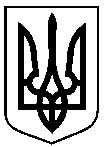 МІСЬКОГО ГОЛОВИм. Суми від 22.06.2022  № 212-Р              На підставі службової записки директора Департаменту інфраструктури міста Сумської міської ради, як уповноваженого органу, якому з питань своєї діяльності підпорядковане, підконтрольне та підзвітне Комунальне підприємство «Чисте місто» Сумської міської ради, з метою ґрунтовного розгляду питання неправомірності дій вказаного комунального підприємства, щодо захоронення побутових відходів та перевірки фактів викладених у листі Товариства з обмеженою відповідальністю «А-МУССОН» від 15.06.2022 №639, керуючись пунктом 20 частини четвертої статті 42 Закону України «Про місцеве самоврядування в Україні»:Створити комісію з розгляду питання неправомірності дій Комунального підприємства «Чисте місто» Сумської міської ради, щодо захоронення побутових відходів на полігоні для складування твердих побутових відходів.Затвердити персональний склад комісії згідно з додатком до даного розпорядження. Комісії приступити до роботи з 17.06.2022.Комісії за результатами перевірки дій Комунального підприємства «Чисте місто» Сумської міської ради, надати узагальнену інформацію першому заступнику міського голови, щодо встановлення або спростування факту неправомірності дій вказаного Комунального підприємства та вжиття заходів відповідного реагування у випадку встановлення факту неправомірності дій підприємства.  Контроль за виконанням даного розпорядження покласти на першого заступника міського голови Бондаренка М.Є.Міський голова								       О.М. ЛисенкоЖурба О.І.   700-595Розіслати: до справи, членам комісії	Додаток 							до розпорядження міського голови			від 22.06.2022  № 212-Р              СКЛАДкомісії з розгляду питання неправомірності дій Комунального підприємства «Чисте місто» Сумської міської ради, щодо захоронення побутових відходів на полігоні для складування твердих побутових відходівУстановити, що у разі персональних змін у складі робочої групи або відсутності осіб, які входять до її складу, у зв'язку з відпусткою, хворобою чи з інших причин, особи, які виконують їх обов'язки, входять до складу робочої групи за посадами. У разі необхідності за рішенням голови комісії до роботи можуть залучатися інші фахівці.Директор Департаментуінфраструктури міста Сумської міської ради							О.І. ЖурбаЛИСТ РОЗСИЛКИРОЗПОРЯДЖЕННЯ СУМСЬКОГО МІСЬКОГО ГОЛОВИ«Про створення комісії щодо розгляду листа Товариства з обмеженою відповідальністю «А-МУССОН» стосовно неправомірних дій Комунального підприємства «Чисте місто» Сумської міської ради» щодо захоронення побутових відходів на полігоні для складування твердих побутових відходів»Директор Департаментуінфраструктури міста Сумської міської ради							О.І. ЖурбаПро створення комісії  з розгляду питання неправомірності дій Комунального підприємства «Чисте місто» Сумської міської ради, щодо захоронення побутових відходів на полігоні для складування твердих побутових відходівЖурбаОлександр ІвановичІваненкоОлександр Петрович ЧайченкоОлег Володимирович - Директор Департаменту інфраструктури міста Сумської міської ради, голова комісії;- начальник відділу санітарного очищення міста та поводження з ТПВ Департаменту інфраструктури міста Сумської міської ради, секретар комісії;Члени комісії:- начальник Правового управління Сумської міської ради;№ з/пАдресатЕлектронна адреса1.Департамент інфраструктури містаСумської міської радиdim@smr.gov.ua2.Правове управління Сумської міської радиpravo@smr.gov.uaДиректор Департаменту інфраструктури міста Сумської міської радиПерший заступник міського голови  О.І. Журба                           М.Є. Бондаренко  Головний спеціаліст-юрисконсульт відділу юридичного та кадрового забезпечення Департаменту інфраструктури міста Сумської міської ради                            Н.В. АндрущенкоНачальник відділу протокольної роботи та контролю Сумської міської ради                            Л.В. МошаНачальник Правового управління Сумської міської ради                            О.В. ЧайченкоКеруючий справами Виконавчого комітету Сумської міської радиЮ.А. Павлик